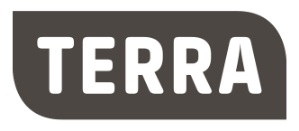 Tegemoetkoming schoolkosten voor minderjarige mbo-studentenWat is de regeling voorziening leermiddelen 16/17-jarigen? Het ministerie van Onderwijs heeft de tijdelijke regeling voorziening leermiddelen ingevoerd, waarmee ouder(s)/verzorger(s) die moeite hebben met het bekostigen van de beroepsopleiding voor hun minderjarig kind worden ondersteund. Met de regeling wil de minister voorkomen dat leerplichtige jongeren om financiële redenen worden uitgesloten van een vervolgopleiding. De uitvoering van deze regeling heeft de minister bij de scholen gelegd. Wat houdt de regeling in?De regeling voorziet in financieringsmogelijkheden van verplichte opleiding gebonden leermiddelen en activiteiten, voor 16/17-jarigen. Studiematerialen en activiteiten die noodzakelijk en verplicht gesteld zijn om de opleiding te kunnen volgen komen voor vergoeding in aanmerking. Deze studiematerialen zijn of worden eigendom van de student bij het afronden van de opleiding. Dit zijn o.a. boeken en gebruiksmaterialen. Om in aanmerking te komen voor de regeling moeten ouder(s)/verzorger(s) aan de volgende voorwaarden voldoen:Hun kind is minderjarig en geen 18 jaar bij aanvang van de opleiding op 1 augustus; Hun kind is ingeschreven bij een BOL of BBL-opleiding;De financiële situatie van de ouder(s)/verzorger(s) laat het niet toe om de kosten voor verplichte leermiddelen te dragen. De inkomenstoets moet door Stichting Leergeld zijn gedaan. Hoe kunt u gebruikmaken van de regeling? Als u gebruik wilt maken van de regeling financiële tegemoetkoming leermiddelen 16/17-jarigen, en u voldoet aan alle voorwaarden, dan kunt u een aanvraag indienen. De procedure verloopt als volgt: Woont u in de provincie Friesland, meld u dan aan voor een inkomenstoets bij www.kindpakket.nl. Woont u in de provincie Groningen of Drenthe neem dan contact op met de Stichting Leergeld in uw woongemeente (https://www.leergeld.nl/doe-een-aanvraag/).Stichting Leergeld doet een inkomenscheck; Als u een positieve verklaring krijgt van Stichting Leergeld voor een vergoeding, stuur deze dan naar: leermiddelen@terra.nlDe  contactpersoon studieloopbaanbegeleider van de opleiding neemt contact met u op om de verplichte leermiddelen te bestellen.De school besteld voor u de leermiddelen en zorgt voor de verdere financiële afhandeling, de leermiddelen worden naar u toegestuurd.Er is geen Stichting Leergeld in de gemeente waar ik woon. Wat moet ik nu doen? Helaas is er een aantal gemeenten waar de Stichting Leergeld niet actief is. In de provincie Drenthe zijn dat Borger-Odoorn, Coevorden, Midden-Drenthe, Westerveld en de Wolden. Voor inwoners van de gemeenten Coevorden en Borger-Odoorn verwerkt Leergeld Emmen de aanvraag. Aanvragen kunnen worden gedaan via info@leergeldemmen.nl Voor inwoners van de gemeente Midden-Drenthe verwerkt Leergeld Noord-Drenthe de inkomenscheck. Aanvragen kunnen worden gedaan via assen@leergeldnoorddrenthe.nl Voor inwoners van de gemeenten Westerveld en De Wolden geldt de onderstaande procedure: U vult het aanvraagformulier in; U vraagt een inkomensverklaring aan bij uitkeringsinstantie en/of werkgever(s); U mailt het aanvraagformulier en de inkomensverklaring naar leermiddelen@terra.nl. Als de leermiddelen al zijn gekocht, voegt u ook een kopie/scan van de bon of factuur en een betaalbewijs toe bij het aanvraagformulier; De school besteld voor u de leermiddelen en zorgt voor de verdere financiële afhandeling, de leermiddelen worden naar u toegestuurd.